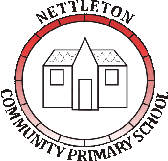 Reception 2016 New Starters QuestionnaireNettleton Community Primary SchoolComments on why parents choose our school for their child:They gave me confidence in dealing with all of the aspects of my sons care.Very approachable and caring with the correct balance of social and education.Smaller setting.Family feel.Staff were welcoming.A small school and we feel our daughter will gain from being in a small school.Strongly Agree %Agree %Disagree %Strongly Disagree %Not Applicable %The transition from Pre-School has been successful5050000The ten transition visits in the summer helped my child settle into school6733000My child is happy and settled in their new class5050000My child enjoys coming to school5050000I feel I can approach staff with any concerns or worries I may have8317000I am confident that my child will make good progress this year8317000